يشرفني أن أعرض على المؤتمر، بناءً على طلب مدير مكتب الاتصالات الراديوية، تقرير الاجتماع التحضيري للمؤتمر (CPM) الذي أُعد تطبيقاً للقرار 1380 الصادر عن مجلس الاتحاد ووافقت عليه الدورة الثانية للاجتماع التحضيري للمؤتمر العالمي للاتصالات الراديوية لعام 2019 (جنيف، 28-18 فبراير 2019). وتتاح النسخة الإلكترونية للتقرير في العنوان التالي: http://www.itu.int/md/R15-CPM19.02-R-0001/en.هولين جاو
الأمين العامالمؤتمر العالمي للاتصالات الراديوية (WRC-19)
شرم الشيخ، مصر، 28 أكتوبر - 22 نوفمبر 2019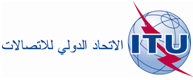 الجلسة العامةالوثيقة 3-A7 مايو 2019الأصل: بالإنكليزيةمذكرة من الأمين العاممذكرة من الأمين العامتقرير الاجتماع التحضيري للمؤتمر (CPM)
إلى المؤتمر العالمي للاتصالات الراديوية لعام 2019تقرير الاجتماع التحضيري للمؤتمر (CPM)
إلى المؤتمر العالمي للاتصالات الراديوية لعام 2019